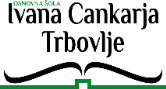 OŠ Ivana Cankarja Trbovlje, Trg Franca Fakina 8, 03 56 33 202, www.osic.si, e-naslov: os-ic.trbovlje@guest.arnes.siGOVORILNE URE, četrtek, 7. 4. 2022Od 17.00 do 19.00 vabljeni na SKUPNE GOVORILNE URE. Če imate več vprašanj za učitelje, se lahko individualno oglasite v šoli po dogovoru.Staša Doležalek in Ines Čop imata govorilne ure v času delovnega časa svetovalne službe ali po dogovoru.                                                                                                              Trbovlje, 1. 4. 2022                                                           Ravnateljica Mojca Lazar DoberletSTROKOVNI DELAVCIPROSTORPetra HorvatknjižnicaJure JazbeczbornicaAjda Klanšek Šimuničučilnica TJAMojca Lazar Doberletpisarna ravnateljiceNika Lončaručilnica SLO 1Tina Matkoučilnica 3. BGašper Ovnik učilnica ZGONenad Petrovićučilnica 3. ABiserka Rotaručilnica GEO (pritličje)Jožica Rovšekučilnica MAT 1 (pritličje)Blanka Gombačučilnica SLJ 2  (pritličje)Sabina Potrbinučilnica NARAndreja ŠkorjanctajništvoTajda ŠrotzbornicaIrena ŠtusejknjižnicaBarbara Zupančičučilnica MAT 2 (pritličje)